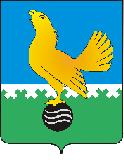 МУНИЦИПАЛЬНОЕ ОБРАЗОВАНИЕгородской округ Пыть-ЯхХанты-Мансийского автономного округа-ЮгрыАДМИНИСТРАЦИЯ ГОРОДАП О С Т А Н О В Л Е Н И ЕОт 20.06.2022									№ 250-паО внесении изменений в постановление  администрации города от 20.10.2020 № 445-па «О предоставлении субсидий из бюджета городского округа города Пыть-Яхабюджетным и автономным учреждениям города на иные цели» В соответствии с постановлением Правительства Российской Федерации от 22 февраля 2020 года № 203 «Об общих требованиях к нормативным правовым актам и муниципальным правовым актам, устанавливающим порядок определения объема и условия предоставления бюджетным и автономным учреждениям субсидий на иные цели», внести в постановление администрации города от 20.10.2020 № 445-па «О предоставлении субсидий из бюджета городского округа города Пыть-Яха бюджетным и автономным учреждениям города на иные цели» следующие  изменения:1. В заголовке постановления слова «городского округа» -исключить. 2. Пункт 7 постановления изложить в следующей редакции:«Настоящее постановление вступает в силу с 1 января 2021 года и распространяет свое действие на правоотношения, начиная с формирования проекта бюджета города Пыть-Яха на 2021 год и на плановый период 2022 и 2023 годов».3. Отделу по внутренней политике, связям с общественными организациями и СМИ управления по внутренней политике (О.В. Кулиш) опубликовать постановление в печатном средстве массовой информации «Официальный вестник» и дополнительно направить для размещения в сетевом издании в информационно-телекоммуникационной сети «Интернет» - pyt-yahinform.ru.4.	Отделу по обеспечению информационной безопасности                                                 (А.А. Мерзляков) разместить постановление на официальном сайте администрации города в сети Интернет.5. Настоящее постановление вступает в силу после его официального опубликования.6.	Контроль за выполнением постановления возложить на заместителей главы города по направлениям деятельности.Глава города Пыть-Яха		А.Н. Морозов 